Grupul Parlamentar al Partidului Naţional Liberaltelefon: (021) 414 10 70                                        fax: (021) 414 10 72                                    email:pnl@cdep.Către,Președintele Senatului, Domnul Călin Popescu Tăriceanu, Președintele Camerei Deputaților, Domnul Liviu Nicolae Dragnea Grupul Parlamentar al Partidului Național Liberal din Senatul României și Grupul Parlamentar al Partidului Național Liberal din Camera Deputaților vă solicită, în temeiul art. 13 pct. 19 și pct. 23 din Regulamentul activităților comune ale Camerei Deputaților și Senatului, să procedați în regim de urgență, la introducerea pe ordinea de zi a ședinței comune a Camerei Deputaților și Senatului din data de joi, 20 decembrie 2018, a proiectului de declarație privind consolidarea statului de drept și menținerea angajamentelor proeuropene ale României, propus de grupurile noastre parlamentare.Raluca TURCAN,                                                                                   Florin CÎȚU,Liderul Grupului PNL                                                          Liderul Grupului PNLdin Camera Deputaților                                                          din Senatul RomânieiProiect DECLARAȚIA PARLAMENTULUI ROMÂNIEICamera Deputaților și Senatul, întrunite în ședință comună la data de 20 decembrie 2018, ținând seama de prevederile articolului 13, pct. 23, din Regulamentul activităților comune ale Camerei Deputaților şi Senatului, în temeiul articolului 65, alineatul 2, lit. k) și art. 67 din Constituție, Adoptă prezenta Declarație: Declarație privind consolidarea statului de drept și menținerea angajamentelor proeuropene ale RomânieiParlamentul României, în calitatea sa de for reprezentativ suprem al poporului român, reafirmă angajamentul țării noastre în respectarea principiilor și valorilor Uniunii Europene, de a prezerva democrația liberală, statul de drept și egalitatea în fața legii, drepturile și libertățile individuale. Parlamentul României își afirmă preocuparea față de Rezoluția Parlamentului European, adoptată în 13 noiembrie 2018, cu susținerea principalelor grupuri politice europene, își exprimă determinarea de a contribui la corectarea aspectelor semnalate și solicită tuturor autorităților publice să adopte o atitudine onestă de colaborare loială cu instituțiile europene. Parlamentul României se angajează să implementeze, în mod efectiv și deplin, recomandările Comisiei Europene din Raportul privind Mecanismul de Cooperare și Verificare – pe care le consideră obligatorii, în acord cu decizia Curții Constituționale nr. 2/2012 – precum și observațiile Comisiei Europene pentru Democrație prin Drept (Comisia de la Veneția), referitoare la legislația din domeniul penal și judiciar. Parlamentul României condamnă retorica politică antieuropeană și antioccidentală adoptată de unii lideri politici, precum și atacurile iresponsabile lansate împotriva unor parteneri ai României din cadrul Uniunii Europene și din cadrul NATO în urma apelurilor adresate țării noastre pentru respectarea angajamentelor asumate referitoare la lupta împotriva corupției, egalitatea în fața legii și independența justiției. Parlamentul României salută Rezoluția Parlamentului European, adoptată în 11 decembrie 2018 cu sprijinul principalelor grupuri politice europene, pentru aderarea României la Spațiul Schengen și face un apel către statele membre ale Uniunii Europene de a da curs acestei Rezoluții. Având în vedere cele menționate, Camera Deputaților și Senatul hotărăsc: 1.    Transmiterea solicitării pentru acordarea de asistență din partea Comisiei Europene și a Comisiei Europene pentru Democrație prin Drept (Comisia de la Veneția), prin experți anume desemnați, în vederea finalizării procesului legislativ de modificare a legislației în domeniul penal și judiciar, în deplin acord cu recomandările cuprinse în rapoartele privind Mecanismul de Cooperare și Verificare și în Opiniile elaborate, la solicitarea Adunării Parlamentare a Consiliului Europei, de Comisia de la Veneția. 2.    Invitarea prim-vicepreședintelui Comisiei Europene, Frans Timmermans, ori a unui alt oficial european special desemnat de către Comisie, pentru a urmări îndeaproape implementarea recomandărilor prevăzute în raportul privind Mecanismul de Cooperare și Verificare și, ulterior, finalizarea evaluării cu privire la îndeplinirea condiționalităților necesare eliminării acestui instrument de monitorizare.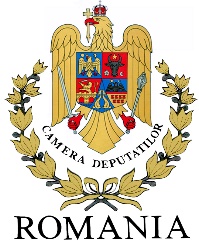 Parlamentul RomânieiCamera Deputaţilor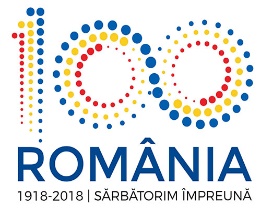 